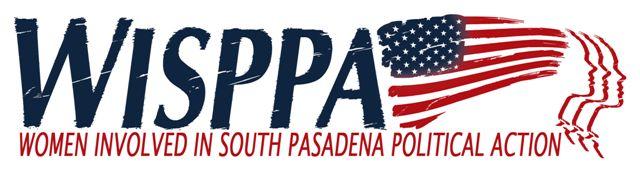 AGENDAMarch 3, 20188:30 a.m. Coffee and Social Time 9:00 – 9:15 a.m. Abbreviated Business Meeting9:15 – 9:45 Homeless Consultant9:45 – 10:30 Homeless Panel10:45 AdjournmentMEETING LOCATION:  Calvary Presbyterian ChurchCall to Order (9:00)Introduction of New or Prospective Members and Guests (9:00)Old Business  (9:05)Approve Minutes February 3, 2018 meeting - Bianca RichardsQuick updates –  (9:10) Bianca RichardsPresentation on Homeless Grant to City (9:15) Karen Aceves, Management Analyst, City of South Pasadena and Winnie Fong, Consultant.  A consultant is being hired by the city with the use of grant money to analyze and develop solutions for the homelessness that persists in certain corners of the city and across its borders.Panel (9:45) Judith M. Harris, LCSW, WISPPA Secretary will lead a panel which includes consultants and representatives from Holy Family Church’s St. Joseph Center, Union Station of Pasadena, and Friends in Deed of Pasadena.   What is being done to address homelessness in South Pasadena and surrounding communitiesWhat plans to address homelessness in the community are in the worksWhat residents can do to help address homelessness in our communityMembership Comments, Announcements and Adjournment (10:30-10:45)Next Meeting: Saturday April 7, 2018****PLEASE NOTE***  BEGINNING WITH THE APRIL MEETING, ALL WISPPA MEETINGS WILL TAKE PLACE AT THE SENIOR CENTER ON OXLEY.